Министерство образования и науки Российской ФедерацииНижнетагильский государственный социально-педагогический институт (филиал) федерального государственного автономного образовательного учреждения высшего образования«Российский государственный профессионально-педагогический университет»Факультет естествознания, математики и информатикиКафедра информационных технологийУТВЕРЖДАЮЗам. директора по УМР__________ Л. П. Филатова«____»_____________2018 г.РАБОЧАЯ ПРОГРАММА ДИСЦИПЛИНЫ«ОСНОВЫ ЭЛЕКТРОНИКИ И ЦИФРОВОЙ СХЕМОТЕХНИКИ»Нижний Тагил2018 Рабочая программа дисциплины «Основы электроники и цифровой схемотехники». Нижний Тагил : Нижнетагильский государственный социально-педагогический институт (филиал) ФГАОУ ВО «Российский государственный профессионально-педагогический университет», 2018. – 24 с.Настоящая рабочая программа составлена в соответствии с требованиями федерального государственного образовательного стандарта высшего образования по направлению подготовки 19.03.03 Прикладная информатика (профиль Прикладная информатика в экономике).Автор:             кандидат технических наук, доцент кафедры ИТ       Н. В. Шубина Рецензент:  к.п.н., зам директора по ИТ НТ МУП		Д. В. Виноградов «Нижнетагильские тепловые сети»Одобрена на заседании кафедры информационных технологий 21 июня 2018 г., протокол № 12. Заведующий кафедрой						   М. В. МащенкоРекомендована к печати методической комиссией факультета естествознания, математики и информатики 13 сентября 2018 г., протокол № 1.Председатель методической комиссии ФЕМИ			    В. А. ГордееваДекан ФЕМИ								    Т. В. ЖуйковаЗав отделом АВТ и МТО научной библиотеки			     О. В. Левинских© Нижнетагильский государственный социально-педагогический институт(филиал) ФГАОУ ВО «Российский государственный профессионально-педагогический университет», 2018.© Шубина Н. В., 2018.СОДЕРЖАНИЕ1. Цель и задачи освоения дисциплины	42. Место дисциплины в структуре образовательной программы	43. Результаты освоения дисциплины	44. Структура и содержание дисциплины	54.1. Объем дисциплины и виды контактной и самостоятельной работы	54.2. Тематический план дисциплины	54.3. Содержание дисциплины	65. Образовательные технологии	116. Учебно-методические материалы	116.1. Задания и методические указания по организации и проведению лабораторных работ	117. Учебно-методическое и информационное обеспечение	138. Материально-техническое обеспечение дисциплины	149. Текущий контроль качества усвоения знаний	1410. Промежуточная аттестация	211. ЦЕЛЬ И ЗАДАЧИ ОСВОЕНИЯ ДИСЦИПЛИНЫЦелью освоения дисциплины является формирование базовой подготовки студентов в области цифровых устройств и микропроцессорных систем и развитии навыков их разработки.Задачи:получение знаний теоретической информатики, фундаментальной и прикладной математики для формирования целостного представления об основах электроники и цифровой схемотехники;получение представления о перспективных направлениях применения цифровых устройств;овладение базовыми и прикладными технологиями разработки цифровых устройств и умение применять их в своей профессиональной деятельности.2. МЕСТО ДИСЦИПЛИНЫ В СТРУКТУРЕ ОБРАЗОВАТЕЛЬНОЙ ПРОГРАММЫДисциплина «Основы электроники и цифровой схемотехники» является частью учебного плана по направлению подготовки 09.03.03 Прикладная информатика, профиль «Прикладная информатика в экономике». Дисциплина реализуется на факультете естествознания, математики и информатики кафедрой информационных технологийДисциплина включена в Блок Б.1 «Дисциплины (модули)» и является составной частью раздела Б1.В «Вариативная часть» модуля «Дисциплины профильной подготовки», установлена вузом, обязательная для изучения. Её изучение демонстрирует взаимосвязь между такими дисциплинами, как физика (Б1. Б.8) и алгоритмизация и программирование (Б1.В.ОД.4) и помогает сформировать представление о системной организации вычислительных систем.3. РЕЗУЛЬТАТЫ ОСВОЕНИЯ ДИСЦИПЛИНЫПроцесс изучения дисциплины направлен на формирование и развитие следующих компетенций, согласно которым выпускник обладает:ОПК-3 – способностью использовать основные законы естественнонаучных дисциплин и современные информационно-коммуникационные технологии в профессиональной деятельности;ОПК-4 – способностью решать стандартные задачи профессиональной деятельности на основе информационной и библиографической культуры с применением информационно-коммуникационных технологий и с учетом основных требований информационной безопасности;ПК-22 – способностью анализировать рынок программно-технических средств, информационных продуктов и услуг для создания и модификации.В результате освоения дисциплины обучающийся долженЗнать: – логические и арифметические основы цифровой техники; – основы построения цифровых схем и принцип действия основных узлов цифровых устройств; – правила техники безопасности при работе с электроприборами;– принцип построения и функционирования микропроцессоров, микро ЭВМ, микропроцессорных комплектов и систем; – приемы программирования микропроцессора на языке кодовых комбинаций на языке ассемблера; – приемы моделирования процессов и схем; – интерфейсы микропроцессорных систем;–понятие и структуру информационной образовательной среды;Уметь:читать принципиальные схемы цифровых устройств и микропроцессорных систем,  осуществлять контроль их работы и диагностику;реализовывать образовательные программы по основам электроники и цифровой схемотехники; применять знания теоретической информатики для анализа работы цифровых устройств;проектировать, разрабатывать и сопровождать технические устройства и программные продукты с использованием цифровых устройств и микропроцессорных систем;проектировать, разрабатывать и сопровождать информационно-образовательную среду с использованием цифровых устройств и микропроцессорных систем;Владеть практическими навыками:– навыками работы с программными средствами и оборудованием профессионального назначения;– базовыми методами проектирования электронных устройств.4. СТРУКТУРА И СОДЕРЖАНИЕ ДИСЦИПЛИНЫ4.1. Объем дисциплины и виды контактной и самостоятельной работыОбщая трудоемкость дисциплины составляет 6 зач. ед. (216 часа), их распределение по видам работ представлено в таблице.Распределение трудоемкости дисциплины по видам работ Очная форма обученияЗаочная форма обучения4.2. Тематический план дисциплиныОчная форма обученияЗаочная форма обученияЛабораторные работыОчная форма обученияЗаочная форма обучения4.3. Содержание дисциплины1. Цифровой и аналоговый сигнал. Лекция (2 часа)Свойства цифрового и аналогового сигнала. Среда распространения. Характеристики. Способы передачи.Практическая работа 1 (2 часа). Представление работы элементов в пакете «Начала электроники»2. Интегральные микросхемы. Лекция (2 часа)Интегральные микросхемы. Основные сведения. Обозначения. Практическая работа 2(4 часа).Построение логических элементов в электрических моделях в пакете «Начала электроники»3. Сложные логические элементы. Лекция (2 часа)Сложные логические элементы. Состав, функции, таблицы истинности. Временные диаграммыПрактическая работа 3(4 часа).Моделирование работы сложных логических элементов в пакете «Начала электроники»Практическая работа 4(2 часа). Управление свечением RGB светодиодаПрактическая работа 5(4 часа).Широтно-импульсная модуляция. Управление скважностьюПрактическая работа 6(2 часа).Управление семисегементным индикатором6. Триггер Шмитта. Лекция (2 часа)Схемы и расчеттриггера Шмитта. Явление гистерезиса, пороги срабатыванияПрактическая работа 7(2 часа). Использование триггера Шмитта для устранения дребезга контактов7. Мультиплексоры, демультиплексоры. Лекция (2 часа)Коммутация сигналов в заданном порядке. Мультиплексирование и демультиплексирование8. Компараторы кодов Лекция (2 часа)Сравнение двух входных кодов и выдачи на выходы сигналов о результатах этого сравнения9. Одновибраторы и генераторы. Лекция (2 часа)Генераторы импульсных сигналов.Практическая работа 8(2 часа).Знакомство с основными командами ArduinoIDE10. Триггеры Лекция (2 часа)Устойчивые состояния. Типы триггеров. НазначениеПрактическая работа 9(2 часа).Получение и обработка информации с датчиковПрактическая работа 10(4 часа).Проектирование элементов системы «Умный дом»Практическая работа 11(2 часа).Моделирование работы ОЗУ. Триггеры11. Регистры. Лекция (2 часа)Устройство. Назначение. Принцип работы.Практическая работа 12(2 часа).Создание счетчика нажатий на сдвиговом регистреПрактическая работа 13(4 часа).Пайка электронных компонентовПрактическая работа 14(2 часа).Проектирование и создание электронных часов12. Микропроцессор. Лекция (2 часа)Аппаратная организация и логическая структура микропроцессора, регистры, управляющие схемы, арифметико-логические устройства, запоминающие устройства и связывающие их информационные магистрали.Практическая работа 15(2 часа).Проектирование электронного устройстваПрактическая работа 16(4 часа).Создание электронного устройстваСодержание практических работ по курсу1. Цифровой и аналоговый сигнал.Практическая работа 1. Представление работы элементов в пакете «Начала электроники»Задание: изучить обозначение и действие электронных элементов, построить схему в пакете «Начала электроники», определить параметры элементов.Литература для подготовки:INTUIT.ru: Учебный курс – Введение в цифровую схемотехнику[Электронный ресурс]. URL: http://www.intuit.ru/studies/courses/104/104/info /. Токхейм Р. Основы цифровой электроники. М.: Мир, 1988.2. Интегральные микросхемыИнтегральные микросхемы. Основные сведения. Обозначения. Практическая работа 2.Построение логических элементов в электрических моделях в пакете «Начала электроники»Задание: построить электрические модели основных логических элементов в пакете «Начала электроники».Литература для подготовки:INTUIT.ru: Учебный курс – Введение в цифровую схемотехнику[Электронный ресурс]. URL: http://www.intuit.ru/studies/courses/104/104/info /. Токхейм Р. Основы цифровой электроники. М.: Мир, 1988.3. Сложные логические элементыСложные логические элементы. Состав, функции, таблицы истинности. Временные диаграммыПрактическая работа 3. Управление свечением RGB светодиодаЗадание: изучить особенности подключения светодиодов, построить схему.Литература для подготовки:INTUIT.ru: Учебный курс – Введение в цифровую схемотехнику[Электронный ресурс]. URL: http://www.intuit.ru/studies/courses/104/104/info /. Токхейм Р. Основы цифровой электроники. М.: Мир, 1988.Практическая работа4.Моделирование работы сложных логических элементов в пакете «Начала электроники»Задание: построить электрические модели сложных логических элементов в пакете «Начала электроники».Литература для подготовки:INTUIT.ru: Учебный курс – Введение в цифровую схемотехнику[Электронный ресурс]. URL: http://www.intuit.ru/studies/courses/104/104/info /. Токхейм Р. Основы цифровой электроники. М.: Мир, 1988.Практическая работа 5. Широтно-импульсная модуляция. Управление скважностьюЗадание: изучить понятие скважности. Построить схему управления светимостью светодиода.Литература для подготовки:INTUIT.ru: Учебный курс – Введение в цифровую схемотехнику[Электронный ресурс]. URL: http://www.intuit.ru/studies/courses/104/104/info /. Токхейм Р. Основы цифровой электроники. М.: Мир, 1988.Практическая работа 6. Управление семисегементным индикаторомЗадание: изучить устройство семисегментного индикатора. С помощью конструктора построить схему управления индикатором.Литература для подготовки:INTUIT.ru: Учебный курс – Введение в цифровую схемотехнику[Электронный ресурс]. URL: http://www.intuit.ru/studies/courses/104/104/info /. Токхейм Р. Основы цифровой электроники. М.: Мир, 1988.5. Триггер ШмиттаПрактическая работа 7. Использование триггера Шмитта для устранения дребезга контактовЗадание: Схемы и расчеттриггераШмитта. Явление гистерезиса, пороги срабатывания. С помощью конструктора построить схему устранения дребезга контактов.Литература для подготовки:INTUIT.ru: Учебный курс – Введение в цифровую схемотехнику[Электронный ресурс]. URL: http://www.intuit.ru/studies/courses/104/104/info /. Токхейм Р. Основы цифровой электроники. М.: Мир, 1988.Практическая работа 8.Знакомство с основными командами ArduinoIDEЗадание: изучить устройство семисегментного индикатора. С помощью конструктора построить схему управления индикатором.Литература для подготовки:Бачинин А., Панкратов В., Накоряков В. Основы программирования микроконтроллеров. М.: ООО «Амперка», 2013. 207 с.Кузин, А. В. Микропроцессорная техника: [учебник для сред. проф. образования] / А. В. Кузин, М. А. Жаворонков. [Электронный ресурс] М.: Академия, 2013. 304 с.INTUIT.ru: Учебный курс – Введение в цифровую схемотехнику[Электронный ресурс]. URL: http://www.intuit.ru/studies/courses/104/104/info /. Токхейм Р. Основы цифровой электроники. М.: Мир, 1988.Практическая работа 9. Получение и обработка информации с датчиковЗадание: изучить устройство основных типов датчиков. С помощью конструктора построить схему с использованием датчиков.Литература для подготовки:Бачинин А., Панкратов В., Накоряков В. Основы программирования микроконтроллеров. М.: ООО «Амперка», 2013. 207 с.Кузин, А. В. Микропроцессорная техника: [учебник для сред. проф. образования] / А. В. Кузин, М. А. Жаворонков. [Электронный ресурс] М.: Академия, 2013. 304 с.INTUIT.ru: Учебный курс – Введение в цифровую схемотехнику[Электронный ресурс]. URL: http://www.intuit.ru/studies/courses/104/104/info /. Токхейм Р. Основы цифровой электроники. М.: Мир, 1988.Практическая работа 10. Проектирование элементов системы «Умный дом»Задание: изучить особенности построения системы «Умный дом». Спроектировать элементы системы.Литература для подготовки:Бачинин А., Панкратов В., Накоряков В. Основы программирования микроконтроллеров. М.: ООО «Амперка», 2013. 207 с.Кузин, А. В. Микропроцессорная техника: [учебник для сред. проф. образования] / А. В. Кузин, М. А. Жаворонков. [Электронный ресурс] М.: Академия, 2013. 304 с.INTUIT.ru: Учебный курс – Введение в цифровую схемотехнику[Электронный ресурс]. URL: http://www.intuit.ru/studies/courses/104/104/info /. Токхейм Р. Основы цифровой электроники. М.: Мир, 1988.Практическая работа 11. Моделирование работы ОЗУ. ТриггерыЗадание: изучить устройство триггеров. С помощью конструктора построить схему управления ОЗУ.Литература для подготовки:Бачинин А., Панкратов В., Накоряков В. Основы программирования микроконтроллеров. М.: ООО «Амперка», 2013. 207 с.Кузин, А. В. Микропроцессорная техника: [учебник для сред. проф. образования] / А. В. Кузин, М. А. Жаворонков. [Электронный ресурс] М.: Академия, 2013. 304 с.INTUIT.ru: Учебный курс – Введение в цифровую схемотехнику[Электронный ресурс]. URL: http://www.intuit.ru/studies/courses/104/104/info /. Токхейм Р. Основы цифровой электроники. М.: Мир, 1988.11. РегистрыПрактическая работа 12. Создание счетчика нажатий на сдвиговом регистреЗадание: изучить устройство, назначение, принцип работы регистров. С помощью конструктора построить схему счетчика нажатий на сдвиговом регистре.Литература для подготовки:Бачинин А., Панкратов В., Накоряков В. Основы программирования микроконтроллеров. М.: ООО «Амперка», 2013. 207 с.Кузин, А. В. Микропроцессорная техника: [учебник для сред. проф. образования] / А. В. Кузин, М. А. Жаворонков. [Электронный ресурс] М.: Академия, 2013. 304 с.INTUIT.ru: Учебный курс – Введение в цифровую схемотехнику[Электронный ресурс]. URL: http://www.intuit.ru/studies/courses/104/104/info /. Токхейм Р. Основы цифровой электроники. М.: Мир, 1988.Практическая работа 13. Пайка электронных компонентовЗадание: изучить устройство, назначение, принцип работы паяльника. Основные методы работы, принципы пайки.Литература для подготовки:Токхейм Р. Основы цифровой электроники. М.: Мир, 1988.Практическая работа 14. Проектирование и создание электронных часовЗадание: спроектировать и создать электронные часы.Литература для подготовки:Бачинин А., Панкратов В., Накоряков В. Основы программирования микроконтроллеров. М.: ООО «Амперка», 2013. 207 с.Кузин, А. В. Микропроцессорная техника: [учебник для сред. проф. образования] / А. В. Кузин, М. А. Жаворонков. [Электронный ресурс] М.: Академия, 2013. 304 с.INTUIT.ru: Учебный курс – Введение в цифровую схемотехнику[Электронный ресурс]. URL: http://www.intuit.ru/studies/courses/104/104/info /. Токхейм Р. Основы цифровой электроники. М.: Мир, 1988.12. Микропроцессор Аппаратная организация и логическая структура микропроцессора, регистры, управляющие схемы, арифметико-логические устройства, запоминающие устройства и связывающие их информационные магистрали.Практическая работа 15. Проектирование электронного устройстваЗадание: проектирование и моделирование электронных устройств в пакете прикладных программ.Литература для подготовки:Бачинин А., Панкратов В., Накоряков В. Основы программирования микроконтроллеров. М.: ООО «Амперка», 2013. 207 с.Кузин, А. В. Микропроцессорная техника: [учебник для сред. проф. образования] / А. В. Кузин, М. А. Жаворонков. [Электронный ресурс] М.: Академия, 2013. 304 с.INTUIT.ru: Учебный курс – Введение в цифровую схемотехнику[Электронный ресурс]. URL: http://www.intuit.ru/studies/courses/104/104/info /. Токхейм Р. Основы цифровой электроники. М.: Мир, 1988.Практическая работа 16. Создание электронного устройстваЗадание: создание ранее спроектированного устройства из электронных компонентов. Программирование микроконтроллера.Литература для подготовки:Бачинин А., Панкратов В., Накоряков В. Основы программирования микроконтроллеров. М.: ООО «Амперка», 2013. 207 с.Кузин, А. В. Микропроцессорная техника: [учебник для сред. проф. образования] / А. В. Кузин, М. А. Жаворонков. [Электронный ресурс] М.: Академия, 2013. 304 с.INTUIT.ru: Учебный курс – Введение в цифровую схемотехнику[Электронный ресурс]. URL: http://www.intuit.ru/studies/courses/104/104/info /. Токхейм Р. Основы цифровой электроники. М.: Мир, 1988.5. ОБРАЗОВАТЕЛЬНЫЕ ТЕХНОЛОГИИПроцесс обучения по дисциплине «Основы электроники и цифровой схемотехники» целесообразно построить с использованием традиционного подхода, при котором в ходе лекций раскрываются наиболее общие вопросы, формируются основы теоретических знаний по дисциплине, а на практических занятиях ведется работа по усвоению практических умений и навыков ведения учебной работы по информатике. Лекционные занятия должны стимулировать познавательную ативность студентов, поэтому в ходе лекций необходимо обращение к примерам, взятым из практики, включение проблемных вопросов и ситуаций:лекции с использованием презентаций;лекции с элементами беседы;интерактивные лекции с использованием мультимедийных средств;Для формирования предусмотренных программой компетенций в ходе практических занятий необходимо использовать следующие технологии: работавмалых группах;информационные технологии: интерактивное взаимодействие посредством  дистанционной среды, создание модели, электронные учебники,  электронная почта, образовательные сайты;игровое моделирование, благодаря которому студенты имеют возможность «проигрывать» ситуации своей будущей профессиональной деятельности;проектная деятельность (разработка проекта).В процессе освоения дисциплины предусмотрено интерактивное (диалоговое и дискуссионное) построение практических занятий:– анализ и оценка практического опыта ведения занятий учителями и педагогами дополнительного образования;– обсуждение, анализ и оценка выступлений студентов;– защита выполненных разработок;– кейс-метод – обсуждение, анализ и оценка представленных разработок (проектов).6. УЧЕБНО-МЕТОДИЧЕСКИЕ МАТЕРИАЛЫ6.1. Планирование самостоятельной работыСамостоятельная работа студентов заключается в изучении и анализе литературы; электронных учебников и источников Internet, необходимых для выполнения самостоятельных заданий. Помимо этого студентам необходима отработка навыковработы с изучаемыми программнымипродуктами для выполнения индивидуальных заданий на компьютере, выполнению индивидуальных проектов. Демонстрация творческих работ на занятиях и защита проектов на зачете обеспечивают систематичность промежуточной аттестации студентов, организуют их самостоятельную работу и активизируют творческиеспособности.Самостоятельная работа студентов предполагает:разработку и составление глоссария или тезауруса, отражающих все основные понятия тем курса «Сложные логические элементы»; «Триггеры», «Регистры», «Микропроцессор».самостоятельное изучение тех тем учебной программы, которые с содержательной точки зрения могут быть освоены студентом самостоятельно и которые имеют высокий уровень учебно-методического оснащения.Планирование самостоятельной работыОчная форма обучения6.2. Задания для организации самостоятельной работы1. Цифровой и аналоговый сигнал. Применение в науке и технике. 2. Интегральные микросхемы. Характеристики, обозначения. Основные серии3. Сложные логические элементы. Обозначения, функции, временные диаграммы4. Триггер Шмитта. Обозначения, функции. Области применения (примеры)5. Мультиплексоры, демультиплексоры. Обозначения, функции. Области применения (примеры)6. Компараторы кодов. Обозначения, функции. Области применения (примеры)7. Счетчики. Обозначения, функции. Области применения (примеры)8. Сумматоры. Обозначения, функции. Области применения (примеры)9. Одновибраторы, генераторы. Обозначения, функции. Области применения (примеры)10. Триггеры. Виды, обозначения, функции. Применение в вычислительной технике11. Регистры. Виды, обозначения, функции. Применение в вычислительной технике12. Микропроцессор. Виды, обозначения, функции. Применение в вычислительной технике7. УЧЕБНО-МЕТОДИЧЕСКОЕ И ИНФОРМАЦИОННОЕ ОБЕСПЕЧЕНИЕОсновная литератураТанненбаум Э., Остин Т. Архитектура компьютера. 6-е изд. СПб.: Питер, 2013. URL: http://ibooks.ru/reading.php?productid=21890.Кузин, А. В. Микропроцессорная техника: [учебник для сред. проф. образования] / А. В. Кузин, М. А. Жаворонков. [Электронный ресурс] М.: Академия, 2013. 304 с.Тимофеев, И.А. Основы электротехники, электроники и автоматики. Лабораторный практикум [Электронный ресурс] : учебное пособие / И.А. Тимофеев. СПб.: Лань, 2016. — 196 сДополнительная литератураБачинин А., Панкратов В., Накоряков В. Основы программирования микроконтроллеров. Болдырихин О.В. Архитектура и логика функционирования ЭВМ. Работа с принципиальными электрическими схемами [Электронный ресурс] / О.В. Болдырихин. – Липецк: Липецкий государственный технический университет, ЭБС АСВ, 2011. — 32 c. ,0 (0 /  Режим доступа:http://www.iprbookshop.ru/17721.html)Довгий П.С. Прикладная архитектура базовой модели процессора Intel [Электронный ресурс]: учебное пособие по дисциплине «Организация ЭВМ и систем» / П.С. Довгий, В.И. Поляков. – СПб. : Университет ИТМО, 2012. — 114 c. 1,0 (0 /  Режим доступа: http://www.iprbookshop.ru/67574.html)Карягин А.П. Архитектура микропроцессоров и их программирование [Электронный ресурс] : методические указания к лабораторным и самостоятельным работам / А.П. Карягин.— Оренбург: Оренбургский государственный университет, ЭБС АСВ, 2004. — 56 c. 1,0 (0 /	Режим доступа: http://www.iprbookshop.ru/50034.html)Информационные сетевые ресурсыINTUIT.ru: Учебный курс – Введение в цифровую схемотехнику[Электронный ресурс]. URL: http://www.intuit.ru/studies/courses/104/104/info /. INTUIT.ru: Учебный курс – Периферийные устройства вычислительной техники [Электронный ресурс]. URL: http://www.intuit.ru/studies/courses/3460/702/info/. Интернет источники:Библиотека полнотекстовых учебников и учебных пособий по гуманитарно-экономическим и техническим дисциплинам [Электронный ресурс]. Режим доступа: http://window.edu.ru/window/library. – Загл. с экрана.eLIBRARY – Научная электронная библиотека [Электронный ресурс]. URL: http://elibrary.ru/Единое окно доступа к образовательным ресурсам [Электронный ресурс]. URL: http://window.edu.ru/window/Федеральный портал «Российское образование» [Электронный ресурс]. URL: http://www.edu.ru/8. МАТЕРИАЛЬНО-ТЕХНИЧЕСКОЕ ОБЕСПЕЧЕНИЕ ДИСЦИПЛИНЫУчебная аудитория 201Аа10 рабочих мест для студентов,рабочее место преподавателя, маркерная доска, 10 компьютеров, набор роботов, набор  учебных конструкторов для сборки роботов, паяльные станции (10 шт.)Свободное ПО: Начала электроникиFritzingArduino IDEMicrosoft Visio, OneNote,Project.Серверы Microsoft SQL, BizTalkSharePoint.Акт предоставления прав № IT021617 от 12.02.2015 г.Презентации к лекциям, занятиям.Электронно-библиотечная система «Лань»: Договор № 34/15 от 23.12.2014Договор №790/15 от 21.10.2015Электронно-библиотечная система Ibooks (Айбукс) Договор № 23-12/2015К от 13.02.2015 Доп. Соглашение к дог. № 23-12 от 20.07.2015Электронно-библиотечная система IPRbooks (АйПиЭрбукс) Договор № 1059/15 от 16.02.20159. ТЕКУЩИЙ КОНТРОЛЬ КАЧЕСТВА УСВОЕНИЯ ЗНАНИЙНа первом занятии при изучении курса преподавателем организуется вводный контроль, на котором проверяется уровень подготовки студентов к использованию информационных технологий для сбора, анализа и обработки информации, на понимание архитектуры современного компьютера.Текущая аттестация по дисциплине предусматривает сочетание несложных заданий репродуктивного характера на начальном этапе изучения с более сложными видами творческих и проблемных заданий и разработкой индивидуальных творческих проектов в последующем. В процессе обучения предусмотрены различные формы текущего контроля.Проверка качества усвоения знаний по дисциплине ведется в течение семестра в устной форме (интерактивная форма обучения (см. выше) во время лекционных и семинарских занятий) форме. Заслушивание докладов на тему «Сравнение и оценка основных характеристик современных устройств для работы с цифровым и аналоговым сигналом»,взаимная проверка сравнительных и оценочных  таблиц, схем и графов (разделы «Аппаратное обеспечение», «Цифровые микросхемы», «Сложные логические элементы»);проверка отчетов опытно-экспериментальных работ по темам «Управление электронными устройствами», «Пайка электронных компонентов»;виртуальные выставки самостоятельных работ студентов.Подобное разнообразие видов текущего контроля дает основания для объективной оценки уровня подготовки каждого студента.Примеры практических заданийПримерные темы практических заданийПостроить электрические модели логических элементов (И, ИЛИ, НЕ, И-НЕ, ИЛИ-НЕ) в пакете «Начала электроники»Смоделировать и создать управление свечением RGB светодиода с помощью микроконтроллера Arduino.Принципиальная схема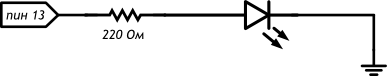 Схема на макетной плате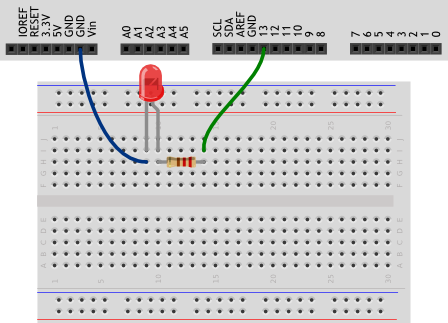 Осуществить управление скважностью (ШИМ) с помощью микроконтроллера Arduino. Принципиальная схема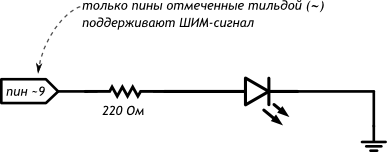 Схема на макетной плате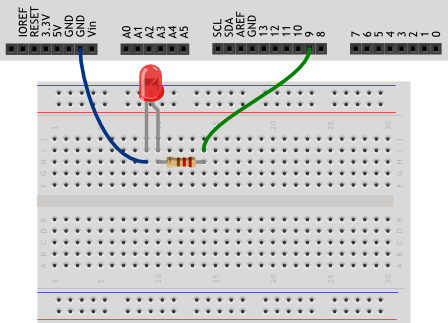 Осуществить управление семисегментным индикатором с помощью микроконтроллера Arduino: зажечь цифры от 0 до 9.Принципиальная схема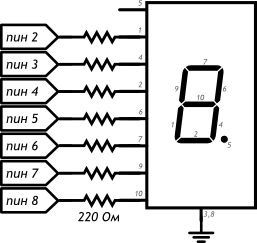 Схема на макетной плате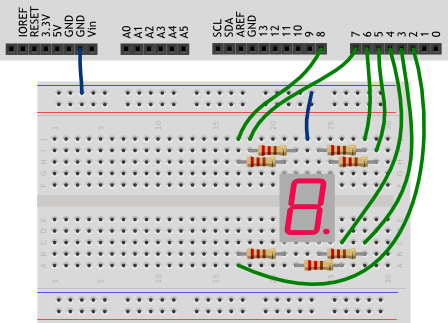 Использование триггера Шмитта для устранения дребезга контактов с помощью микроконтроллера Arduino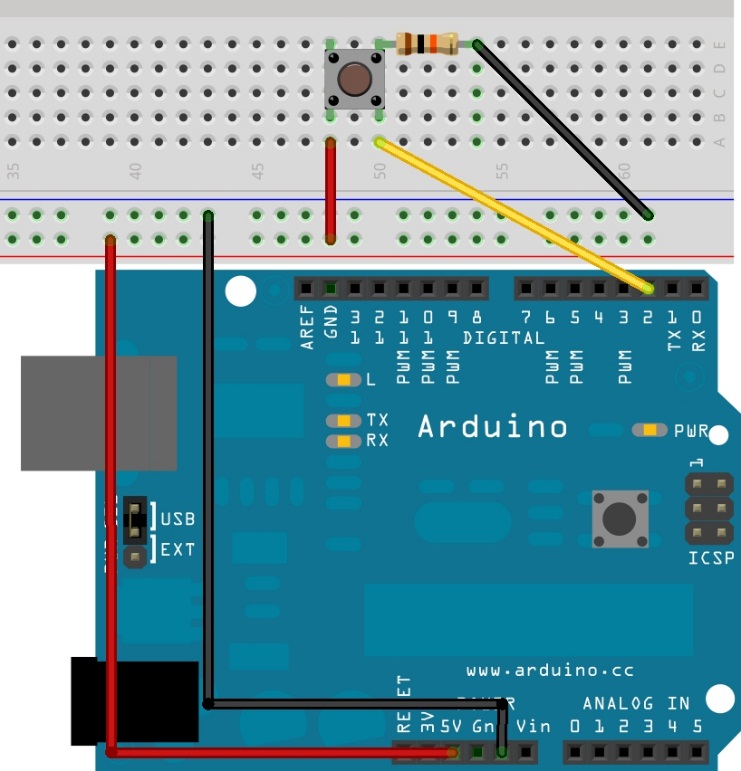 смоделировать работу светофора с помощью микроконтроллера Arduino в пакете Fritzing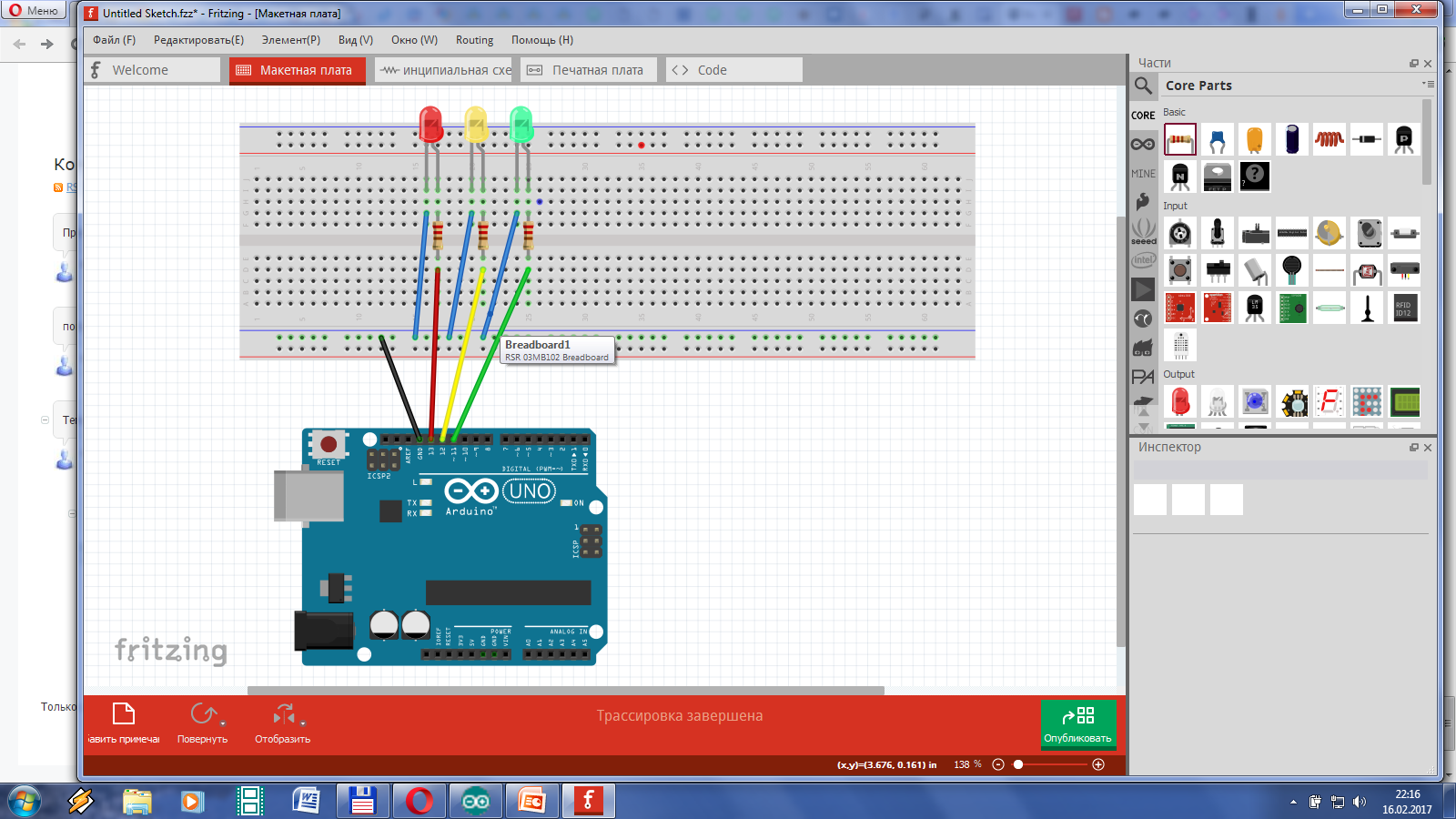 Получить данные и отобразить информацию с датчиков с помощью микроконтроллера ArduinoПринципиальная схема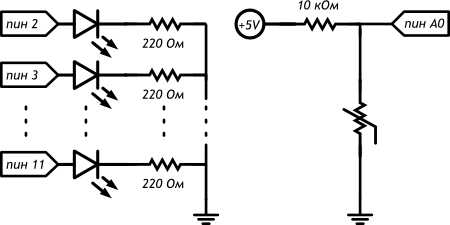 Схема на макетной плате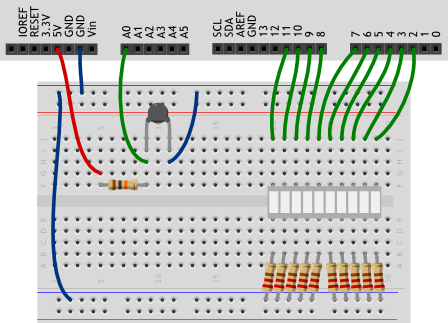 Спроектировать элемент системы «Умный дом» МетеостанцияПринципиальная схема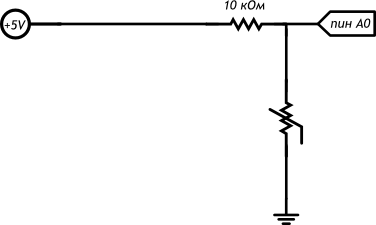 Схема на макетной плате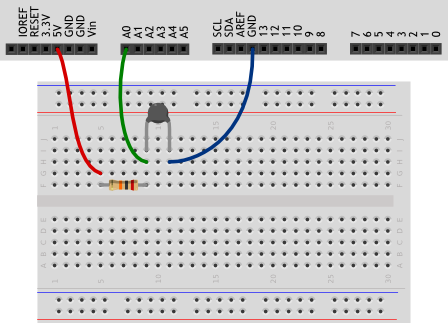 Моделирование работы ОЗУ в пакете прикладных программ Fritzing..Создание счетчика нажатий на сдвиговом регистре с помощью микроконтроллера ArduinoПринципиальная схема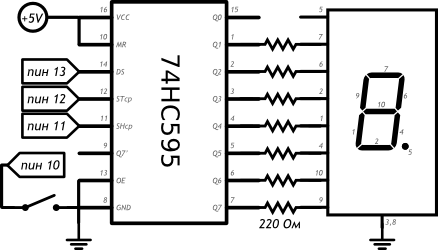 Схема на макетной плате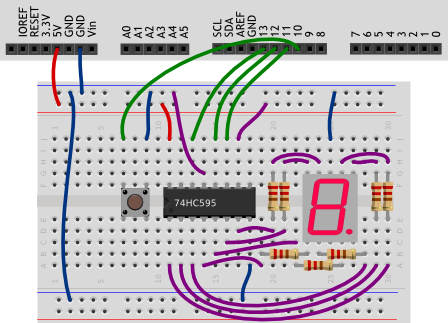 Спроектировать и сконструировать тестер батареек, управляемый с помощью микроконтроллера Arduino.Принципиальная схема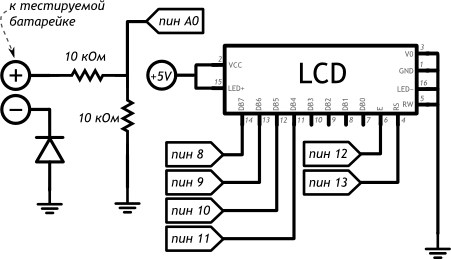 Схема на макетной плате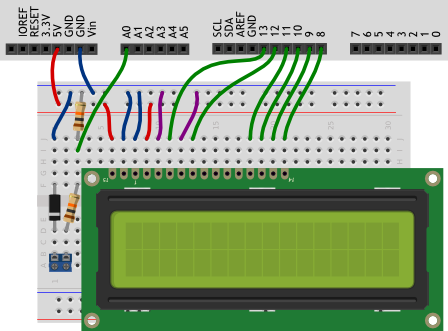 Критерии оценивания устного ответа−	5 баллов: ответ полный и правильный на основании изученных теорий; материал изложен в определенной логической последовательности, литературным языком: ответ самостоятельный. −	4 балла: ответ полный и правильный на основании изученных теорий; материал изложен в определенной логической последовательности, при этом допущены две-три несущественные ошибки, исправленные по требованию преподавателя. −	3 балла: (удовлетворительно): ответ полный, но при этом допущена существенная ошибка, или неполный, несвязный. −	2 балла: при ответе обнаружено непонимание студентом основного содержания учебного материала или допущены существенные ошибки, которые студент не смог исправить при наводящих вопросах преподавателя.Критерии оценивания практического задания−	5 баллов – работа выполнена полностью и правильно.−	4 балла – работа выполнена правильно с учетом 2-3 несущественных ошибок исправленных самостоятельно по требованию преподавателя.−	3 балла – работа выполнена правильно не менее чем на половину или допущена существенная ошибка.−	2 балла – допущены две (и более) существенные ошибки в ходе работы, которые студент не может исправить даже по требованию преподавателя.10. ПРОМЕЖУТОЧНАЯ АТТЕСТАЦИЯПромежуточная аттестация представляет собой форму контроля (оценки) освоения выпускниками программы «Основы электроники и цифровой схемотехники» в соответствии с требованиями, установленными к содержанию, структуре и условиям реализации программы. Перечень обязательных видов работы студента по каждому из разделов, необходимых для получения зачета:−	посещение лекционных занятий;−	ответы на теоретические вопросы на лабораторных занятиях;−	решение практических задач на лабораторных занятиях, выполнение заданий для самостоятельной работы;−	выполнение домашних работ.Промежуточная аттестация по данной дисциплине проводится в форме зачета (с оценкой) в 1 семестре и экзамена во 2 семестре (в 3 и 4 семестре соответственно для заочной формы обучения. Зачет (с оценкой)и экзамен имеют комплексный характер и состоят из двух частей: теоретической и практической. В теоретической части проверяется усвоение основных понятий и положений по предмету, в практической – умение применять полученные знания при проектировании и реализации электронных устройств.  Критерии оценивания практического задания−	5 баллов – работа выполнена полностью и правильно.−	4 балла – работа выполнена правильно с учетом 2-3 несущественных ошибок исправленных самостоятельно по требованию преподавателя.−	3 балла – работа выполнена правильно не менее чем на половину или допущена существенная ошибка.−	2 балла – допущены две (и более) существенные ошибки в ходе работы, которые студент не может исправить даже по требованию преподавателя.Зачет (с оценкой) во 2 семестре имеет комплексный характер и состоит из двух частей: теоретической и практической. В теоретической части проверяется усвоение основных понятий и положений по предмету, в практической – умение применять полученные знания при проектировании и реализации электронных устройств.  Примерные вопросы к зачету:Свойства цифрового и аналогового сигнала. Среда распространения. Характеристики. Способы передачи.Уровни представления цифровых устройствИнтегральные микросхемы. Основные сведения. Интегральные микросхемы. Обозначения. Серии цифровых микросхем. Особенности выбора микросхемФункции цифровых устройствВключение цифрового устройства, ЦАП и АЦППовторители и буферыЭлементы И, И-НЕ, ИЛИ, ИЛИ-НЕ. Обозначения, таблицы истинности, временные диаграммы, Элементы И, И-НЕ, ИЛИ, ИЛИ-НЕ применениеЭлементы Исключающее ИЛИСложные логические элементы. Состав, функции, таблицы истинности. Временные диаграммыСхемы и расчет триггера Шмитта. Явление гистерезиса, пороги срабатыванияКомбинационные микросхемыШифраторы, дешифраторы. Функции, обозначение, применениеПозиционная индикация на дешифраторе с выходами ОКПримерные вопросы к экзамену:Коммутация сигналов в заданном порядке. Мультиплексирование и демультиплексированиеКомпараторы кодов. Сравнение двух входных кодов и выдачи на выходы сигналов о результатах этого сравненияСчетчикиСумматорыОдновибраторы, генераторыГенераторы импульсных сигналовТриггерыУстойчивые состояния. Типы триггеров. НазначениеРегистры. Устройство. Назначение. Принцип работы.Микропроцессор. Аппаратная организация и логическая структура микропроцессора, регистры, управляющие схемы, арифметико-логические устройства, запоминающие устройства и связывающие их информационные магистрали.Практическое задание к зачету, экзамену основано на пройденных лабораторных работах.Критерии оценивания устного ответа−	5 баллов: ответ полный и правильный на основании изученных теорий; материал изложен в определенной логической последовательности, литературным языком: ответ самостоятельный. −	4 балла: ответ полный и правильный на основании изученных теорий; материал изложен в определенной логической последовательности, при этом допущены две-три несущественные ошибки, исправленные по требованию преподавателя. −	3 балла: (удовлетворительно): ответ полный, но при этом допущена существенная ошибка, или неполный, несвязный. −	2 балла: при ответе обнаружено непонимание студентом основного содержания учебного материала или допущены существенные ошибки, которые студент не смог исправить при наводящих вопросах преподавателя.Критерии оценивания практического задания−	5 баллов – работа выполнена полностью и правильно.−	4 балла – работа выполнена правильно с учетом 2-3 несущественных ошибок исправленных самостоятельно по требованию преподавателя.−	3 балла – работа выполнена правильно не менее чем наполовину или допущена существенная ошибка.−	2 балла – допущены две (и более) существенные ошибки в ходе работы, которые студент не может исправить даже по требованию преподавателя.Уровень высшего образованияБакалавриатНаправление подготовки09.03.03 Прикладная информатикаПрофиль подготовкиПрикладная информатика в экономикеФормы обученияОчная, заочнаяВид работыКоличество часовОбщая трудоемкостьдисциплины по учебному плану216Контактная работа, в том числе:74Лекции24Лабораторные занятия50Самостоятельная работа, в том числе:142Изучение теоретического курса97Подготовка к зачету с оценкой в 1 семестре9Подготовка к экзамену во 2 семестре36Вид работыКоличество часовОбщая трудоемкость дисциплины по учебному плану216Контактная работа, в том числе:18Лекции8Лабораторные занятия10Самостоятельная работа, в том числе:198Изучение теоретического курса185Подготовка к зачету с оценкой в 3 семестре4Подготовка к экзамену в 4 семестре9Наименование разделов и тем дисциплиныВсего часовКонтактная работаКонтактная работаКонтактная работаСамост. работаФормы текущего контроля успеваемостиНаименование разделов и тем дисциплиныВсего часовЛекцииПракт. занятияИз них в интеракт. формеСамост. работаФормы текущего контроля успеваемости1 курс, 1семестр1 курс, 1семестр1 курс, 1семестр1 курс, 1семестр1 курс, 1семестр1 курс, 1семестр1 курс, 1семестр1. Введение. Цифровой и аналоговый сигнал1924-13Собеседование на лабораторной работе2. Интегральные микросхемы2024-14Собеседование на лабораторной работе3. Сложные логические элементы2046-10Собеседование на лабораторной работе4. Триггер Шмитта2024-14Собеседование на лабораторной работе5. Мультиплексоры, демультиплексоры2024-14Собеседование на лабораторной работеПодготовка к зачету в 1 семестре99                   Всего в 1 семестре1081222-741 курс, 2семестр1 курс, 2семестр1 курс, 2семестр1 курс, 2семестр1 курс, 2семестр1 курс, 2семестр1 курс, 2семестр1. Счетчики1224-6Собеседование на лабораторной работе2. Сумматоры1224-6Собеседование на лабораторной работе3. Одновибраторы, генераторы1224-6Собеседование на лабораторной работе4. Триггеры1224-6Собеседование на лабораторной работе5. Регистры1228-2Собеседование на лабораторной работе6. Микропроцессор1228-2Собеседование на лабораторной работеПодготовка к зачету с оценкой во 2 семестре3636                     Всего во 2 семестре1081228-68                     Всего по дисциплине2163236-142Наименование разделов и тем дисциплиныВсего часовКонтактная работаКонтактная работаКонтактная работаСамост. работаФормы текущего контроля успеваемостиНаименование разделов и тем дисциплиныВсего часовЛекцииЛаборат. занятияИз них в интеракт. формеСамост. работаФормы текущего контроля успеваемости2 курс, 3 семестр2 курс, 3 семестр2 курс, 3 семестр2 курс, 3 семестр2 курс, 3 семестр2 курс, 3 семестр2 курс, 3 семестр1. Сложные логические элементы3422-30отчет по лаб. работам2. Триггер Шмитта35-2-33отчет по лаб. работам3. Мультиплексоры, демультиплексоры3522-31отчет по лаб. работамПодготовка и сдача зачета с оценкой44Всего за семестр10846982 курс, 4 семестр2 курс, 4 семестр2 курс, 4 семестр2 курс, 4 семестр2 курс, 4 семестр2 курс, 4 семестр2 курс, 4 семестр4. Триггеры4922-45отчет по лаб. работам5. Регистры. Микропроцессор5022-46отчет по лаб. работамПодготовка и сдача экзамена9--9Всего за семестр10844100                     Всего по дисциплине216810198№темыНаименование практических работКол-во аудиторн. часов1 семестр1 семестр1 семестрПредставление работы элементов в пакете «Начала электроники»2Построение логических элементов в электрических моделях в пакете «Начала электроники»4Моделирование работы сложных логических элементов в пакете «Начала электроники»4Управление свечением RGB светодиода2Широтно-импульсная модуляция. Управление скважностью4Управление семисегементным индикатором4Использование триггера Шмитта для устранения дребезга контактов22 семестр2 семестр2 семестрЗнакомство с основными командами ArduinoIDE2Получение и обработка информации с датчиков2Проектирование элементов системы «Умный дом»4Моделирование работы ОЗУ. Триггеры2Создание счетчика нажатий на сдвиговом регистре2Пайка электронных компонентов4Проектирование и создание электронных часов4Проектирование электронного устройства4Создание электронного устройства4ИТОГО:ИТОГО:50№темыНаименование лабораторных работКол-во аудиторн. часовАрхитектура и программирование микропроцессора 2Моделирование работы сложных логических элементов в пакете «Начала электроники»2Управление свечением RGB светодиода2Широтно-импульсная модуляция. Управление скважностью2Получение и обработка информации с датчиков2Программно-аппаратная организация портов ПК2Проектирование и создание электронных часов на микропроцессоре2ИТОГО:ИТОГО:10Название темы занятийРаспределение часовРаспределение часовРаспределение часовСодержание самостоятельной работыФормы контроля СРСНазвание темы занятийТрудоемкостьАуд. ЗанятияСамос. Содержание самостоятельной работыФормы контроля СРС1. Введение. Цифровой и аналоговый сигнал19613Сравнение и оценка основных характеристик современных устройств для работы с цифровым и аналоговым сигналом (принтеры, видеокарты, мониторы, графические планшеты, CD, DVD, Blu-Ray приводы и др.). Представление сравнительной таблицы2. Интегральные микросхемы. 20614Изучение и выделение принципов, лежащих в основе маркировки микросхем отечественного и зарубежного производства. Проведение опытной работы по определению микросхем по маркировкеПредставление графической схемы, описывающей маркировку микросхем, представление результатов опытной работы 3. Сложные логические элементы201010Изучение и оценка возможностей сложных логических элементов, условные обозначения, таблицы истинности, временные диаграммыСравнительно-оценочная таблица, тестирование4. Триггер Шмитта20414Способы применения в электронике. Изучение явления гистерезисаПредставление домашних заданий и проекта 5. Мультиплексоры, демультиплексоры20414Способы применения в электронике.Представление домашних заданий и проектаПодготовка и сдача эзачета997. Счетчики1226Способы применения в электроникеПредставление проекта8. Сумматоры1226Способы применения в электроникеПредставление проекта9. Одновибраторы, генераторы1226Способы применения в электроникеПредставление проекта10. Триггеры1226Способы применения в электроникеПредставление проекта11. Регистры1222Способы применения в электроникеПредставление проекта12. Микропроцессор1222Разработка и составление словаря по теме «Электроника»Проверочная работа «Электроника в терминах»Подготовка и сдача экзамена3636Всего в часах21668142Типовые заданияОсновные показатели оценки результатаУстный опрос по теме:Сферы применения электроникиОпределены основные сферы применения электроники, приведены наглядные практические примерыПрактическое задание: Сравнение и оценка основных характеристик современных устройств для работы с цифровым и аналоговым сигналомОпределены критерии для сравнения основных устройств работы с цифровым и аналоговым сигналом. Представлена сравнительная таблица соответствующих устройств.Практическое задание: Изучение и выделение принципов, лежащих в основе маркировки микросхем отечественного и зарубежного производства. Проведение опытной работы по определению микросхем по маркировке. Представление графической схемы, описывающей маркировку микросхем, представление результатов опытной работы Практическое задание: Изучение и оценка возможностей сложных логических элементов, условные обозначения, таблицы истинности, временные диаграммыСравнительно-оценочная таблица, тестированиеПрактическое задание выполнено на достаточно высоком уровнеПрактическое задание:Пайка электронных компонентовПрактическое задание выполнено  на достаточно высоком уровнеПрактическое задание:Проектирование электронных схем в пакете прикладных программПрактическое задание выполнено  на достаточно высоком уровне, в ходе работы были максимально задействованы инструменты редактора.Практическое задание:Проектирование печатной платы электронного устройстваПрактическое задание выполнено  на достаточно высоком уровне